EFEKTIVITAS MEDIA LINGKARAN TAJWID DALAM MENINGKATKAN KEMAMPUAN MEMBACA Al-QUR’AN (Studi Kasus di  SMP Mathla’ul Anwar Tigaraksa)SKRIPSIDiajukan sebagai salah satu syarat Untuk Memperoleh Gelar Sarjana Pendidikan (S.Pd)Fakultas Tarbiyah dan Keguruan Jurusan Pendidikan Agama Islam Universitas Islam Negeri Sultan Maulana Hasanuddin Banten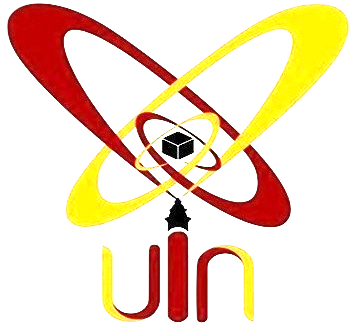 Disusun Oleh : SITI IMASARINIM :  142101909FAKULTAS TARBIYAH DAN KEGURUANUNIVERSITAS ISLAM NEGERI SULTAN MAULANA HASANUDDIN BANTENTAHUN 2018/1439 H